АДМИНИСТРАЦИЯ ГОРОДА БЕРДСКАПОСТАНОВЛЕНИЕ05.06.2023                                                               		              №__2531/65О предоставлении разрешения на условно разрешенный вид использования земельного участка с кадастровым номером 54:32:010822:301В соответствии со статьей 39 Градостроительного кодекса Российской Федерации, решением Совета депутатов города Бердска от 17.09.2020 № 399 «Об утверждении Правил землепользования и застройки города Бердска», на основании заключения о результатах общественных обсуждений по вопросам предоставления разрешения на отклонение от предельных параметров разрешенного строительства, реконструкции объектов капитального строительства и разрешения условно разрешенный вид использования земельных участков от 22.05.2023, рекомендации комиссии по подготовке проекта Правил землепользования и застройки муниципального образования города Бердска от 30.05.2023, руководствуясь Уставом города Бердска,ПОСТАНОВЛЯЮ:1. Предоставить разрешение на условно разрешенный вид использования земельного участка с кадастровым номером 54:32:010822:301, общей площадью 1196 кв.м., расположенного по адресу: Новосибирская обл., г. Бердск, в районе восточной границы садоводческого товарищества «Ветеран» - «Для индивидуального жилищного строительства» кодовое обозначение 2.1 (приложение).2. Опубликовать настоящее постановление в газете «Бердские новости», сетевом издании «VN.ru Все новости Новосибирской области» и разместить на официальном сайте администрации города Бердска.3. Контроль за исполнением настоящего постановления возложить на заместителя главы администрации (по строительству и городскому хозяйству) Захарова В.Н.Глава города Бердска								         Р.В. БурдинПРИЛОЖЕНИЕк постановлению администрации города Бердскаот 05.06.2023_ № 2531/65Местоположение земельного участка в отношении которого предоставлено разрешение на условно разрешенный вид использования земельного участка с кадастровым номером 54:32:010822:301, общей площадью 1196 кв.м., расположенного по адресу: Новосибирская обл., г. Бердск, в районе восточной границы садоводческого товарищества «Ветеран» - «Для индивидуального жилищного строительства» кодовое обозначение 2.1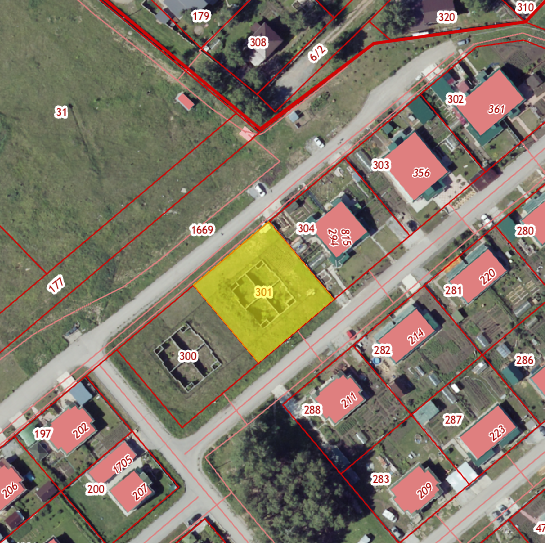 _______________________________